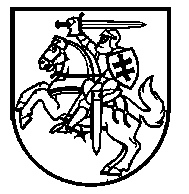 LIETUVOS RESPUBLIKOS ŠVIETIMO, MOKSLO IR SPORTO MINISTRASĮSAKYMASDĖL 2014–2020 METŲ EUROPOS SĄJUNGOS FONDŲ INVESTICIJŲ VEIKSMŲ PROGRAMOS 1 PRIORITETO „MOKSLINIŲ TYRIMŲ, EKSPERIMENTINĖS PLĖTROS IR INOVACIJŲ SKATINIMAS“ 01.2.2-CPVA-K-703 PRIEMONĖS „KOMPETENCIJOS CENTRŲ IR INOVACIJŲ IR TECHNOLOGIJŲ PERDAVIMO CENTRŲ VEIKLOS SKATINIMAS“ PROJEKTŲ FINANSAVIMO SĄLYGŲ APRAŠO NR. 3 PATVIRTINIMO2019 m. gegužės 13 d. Nr. V-558Vadovaudamasis 2014–2020 metų Europos Sąjungos fondų investicijų veiksmų programos administravimo taisyklių, patvirtintų Lietuvos Respublikos Vyriausybės 2014 m. spalio 3 d. nutarimu Nr. 1090 „Dėl 2014–2020 metų Europos Sąjungos fondų investicijų veiksmų programos administravimo taisyklių patvirtinimo“, 65 punktu,t v i r t i n u 2014–2020 metų Europos Sąjungos fondų investicijų veiksmų programos 1 prioriteto „Mokslinių tyrimų, eksperimentinės plėtros ir inovacijų skatinimas“ 01.2.2-CPVA-K-703 priemonės „Kompetencijos centrų ir inovacijų ir technologijų perdavimo centrų veiklos skatinimas“ projektų finansavimo sąlygų aprašą Nr. 3 (pridedama).Švietimo, mokslo ir sporto ministras			Algirdas MonkevičiusSUDERINTAViešosios įstaigos Centrinės projektų valdymo Agentūros 2019 m. vasario 18 d. raštu Nr. 2019/2-1270PATVIRTINTALietuvos Respublikos švietimo, mokslo ir sporto ministro2019 m. gegužės 13 d. įsakymu Nr. V-5582014–2020 METŲ EUROPOS SĄJUNGOS FONDŲ INVESTICIJŲ VEIKSMŲ PROGRAMOS 1 PRIORITETO „MOKSLINIŲ TYRIMŲ, EKSPERIMENTINĖS PLĖTROS IR INOVACIJŲ SKATINIMAS“ 01.2.2-CPVA-K-703 PRIEMONĖS „KOMPETENCIJOS CENTRŲ IR INOVACIJŲ IR TECHNOLOGIJŲ PERDAVIMO CENTRŲ VEIKLOS SKATINIMAS“ PROJEKTŲ FINANSAVIMO SĄLYGŲ APRAŠAS NR. 3I SKYRIUSBENDROSIOS NUOSTATOS1. 2014–2020 metų Europos Sąjungos fondų investicijų veiksmų programos 1 prioriteto „Mokslinių tyrimų, eksperimentinės plėtros ir inovacijų skatinimas“ 01.2.2-CPVA-K-703 priemonės „Kompetencijos centrų ir inovacijų ir technologijų perdavimo centrų veiklos skatinimas“ projektų finansavimo sąlygų aprašas Nr. 3 (toliau – Aprašas) nustato reikalavimus, kuriais turi vadovautis pareiškėjai, rengdami ir teikdami paraiškas finansuoti iš Europos Sąjungos (toliau – ES) struktūrinių fondų lėšų bendrai finansuojamus projektus (toliau – paraiška) pagal 2014–2020 metų Europos Sąjungos fondų investicijų veiksmų programos, patvirtintos Europos Komisijos 2014 m. rugsėjo 8  d. įgyvendinimo sprendimu, kuriuo patvirtinami tam tikri „2014–2020 metų Europos Sąjungos fondų investicijų veiksmų programos“ elementai, kad, siekiant investicijų į ekonomikos augimą ir darbo vietų kūrimą tikslo, iš Europos regioninės plėtros fondo, Sanglaudos fondo, Europos socialinio fondo ir specialaus asignavimo Jaunimo užimtumo iniciatyvai būtų teikiama parama Lietuvai (apie nurodytą sprendimą Europos Komisija pranešė dokumentu Nr. C(2014)6397), su paskutiniais pakeitimais, padarytais 2018 m. rugsėjo 24 d. Europos Komisijos įgyvendinimo sprendimu (apie nurodytą sprendimą Europos Komisija pranešė dokumentu Nr. C(2018)6019) (toliau – Veiksmų programa), 1 prioriteto „Mokslinių tyrimų, eksperimentinės plėtros ir inovacijų skatinimas“ 01.2.2-CPVA-K-703  priemonės „Kompetencijos centrų ir inovacijų ir technologijų perdavimo centrų veiklos skatinimas“ (toliau – Priemonė) finansuojamas veiklas, iš ES struktūrinių fondų lėšų bendrai finansuojamų projektų (toliau – projektai) vykdytojai, įgyvendindami pagal Aprašą finansuojamus projektus, taip pat institucijos, atliekančios paraiškų vertinimą, atranką ir projektų įgyvendinimo priežiūrą.2. Aprašas yra parengtas atsižvelgiant į:2.1. 2014–2020 metų Europos Sąjungos fondų investicijų veiksmų programos prioriteto įgyvendinimo priemonių įgyvendinimo planą, patvirtintą Lietuvos Respublikos švietimo ir mokslo ministro 2015 m. balandžio 23 d. įsakymu Nr. V-380 „Dėl 2014–2020 metų Europos Sąjungos fondų investicijų veiksmų programos prioriteto įgyvendinimo priemonių įgyvendinimo plano ir Nacionalinio stebėsenos rodiklių skaičiavimo aprašo patvirtinimo“ (toliau – Priemonių įgyvendinimo planas);2.2. Projektų administravimo ir finansavimo taisykles, patvirtintas Lietuvos Respublikos finansų ministro 2014 m. spalio 8 d. įsakymu Nr. 1K-316 „Dėl Projektų administravimo ir finansavimo taisyklių patvirtinimo“ (toliau – Projektų taisyklės);2.3. 2014 m. birželio 17 d. Komisijos reglamentą (ES) Nr. 651/2014, kuriuo tam tikrų kategorijų pagalba skelbiama suderinama su vidaus rinka taikant Sutarties 107 ir 108 straipsnius (OL 2014 L 187, p. 1-78) (toliau – Reglamentas Nr. 651/2014);2.4. 2014 m. birželio 27 d. Europos Komisijos komunikatą Nr. 2014/C 198/01 „Valstybės pagalbos moksliniams tyrimams, technologinei plėtrai ir inovacijoms sistema“ (toliau – Komunikatas);2.5. 2014–2020 metų Europos Sąjungos fondų investicijų veiksmų programos stebėsenos rodiklių skaičiavimo aprašą, patvirtintą Lietuvos Respublikos finansų ministro 2014 m. gruodžio 30 d. įsakymu Nr. 1K-499 „Dėl 2014–2020 metų Europos Sąjungos fondų investicijų veiksmų programos stebėsenos rodiklių skaičiavimo aprašo patvirtinimo“ (toliau – Veiksmų programos stebėsenos rodiklių skaičiavimo aprašas);2.6. Rekomendacijas dėl projektų išlaidų atitikties Europos Sąjungos struktūrinių fondų reikalavimams, patvirtintas Žmogiškųjų išteklių plėtros veiksmų programos, Ekonomikos augimo veiksmų programos, Sanglaudos skatinimo veiksmų programos ir 2014–2020 metų Europos Sąjungos fondų investicijų veiksmų programos valdymo komitetų 2014 m. liepos 4 d. protokolu Nr. 34 (su vėlesniais pakeitimais) ir paskelbtas ES struktūrinių fondų svetainėje www.esinvesticijos.lt (toliau – Rekomendacijos dėl projektų išlaidų atitikties Europos Sąjungos struktūrinių fondų reikalavimams);2.7. Lietuvos Respublikos mokslo ir studijų įstatymą;2.8. Lietuvos Respublikos patentų įstatymą;2.9. Lietuvos Respublikos mokesčių už pramoninės nuosavybės objektų registravimą įstatymą.3. Apraše vartojamos sąvokos suprantamos taip, kaip jos apibrėžtos Aprašo 2 punkte nurodytuose teisės aktuose, Atsakomybės ir funkcijų paskirstymo tarp institucijų, įgyvendinant 2014–2020 metų Europos Sąjungos fondų investicijų veiksmų programą, taisyklėse, patvirtintose Lietuvos Respublikos Vyriausybės 2014 m. birželio 4 d. nutarimu Nr. 528 „Dėl atsakomybės ir funkcijų paskirstymo tarp institucijų, įgyvendinant 2014–2020 metų Europos Sąjungos struktūrinių fondų investicijų veiksmų programą“, ir 2014–2020 metų Europos Sąjungos fondų investicijų veiksmų programos administravimo taisyklėse, patvirtintose Lietuvos Respublikos Vyriausybės 2014 m. spalio 3 d. nutarimu Nr. 1090 „Dėl 2014–2020 metų Europos Sąjungos fondų investicijų veiksmų programos administravimo taisyklių patvirtinimo“.4. Apraše vartojamos kitos sąvokos:4.1. Autorių teisių objektai – suprantama taip, kaip apibrėžta Lietuvos Respublikos autorių teisių ir gretutinių teisių įstatyme;4.2. Eksperimentinė plėtra – suprantama taip, kaip apibrėžta Reglamento (ES) Nr. 651/2014 2 straipsnio 86 punkte;4.3. Kompetencijos centras – mokslo ir studijų institucijos ar universitetų ligoninės atitinkamos (-ų) mokslinių tyrimų ir eksperimentinės plėtros (toliau – MTEP) srities (-čių) aukšto tarptautinio lygio intelektinis potencialas, pasižymintis išskirtiniais šios (-ių) srities (-čių) MTEP veiklos, tarptautinio ir (arba) tarpdisciplinio ir (arba) tarpsektorinio bendradarbiavimo, MTEP veiklos komercinimo rezultatais ir apimtimis, įsitraukęs į MTEP rezultatų sukūrimo (nuo idėjos iki prototipo) ir jo realizavimo rinkoje procesus;4.4. Moksliniai tyrimai – suprantama taip, kaip apibrėžta Reglamento (ES) Nr. 651/2014 85 punkte;4.5. Mokslinių tyrimų infrastruktūra – suprantama taip, kaip apibrėžta Reglamento (ES) Nr. 651/2014 2 straipsnio 91 punkte;4.6. Mokslo ir studijų institucija – suprantama taip, kaip apibrėžta Lietuvos Respublikos mokslo ir studijų įstatyme;4.7. MTEP projektas – MTEP veiklų, kuriomis siekiama išbandyti MTEP grįstą, komercinį potencialą turinčią idėją ir sukurti tolesnėms investicijoms parengtą ar kitokį rezultatą, kuris gali būti pritaikytas diegti rinkoje, visuma;4.8. Nauja žinioms imli (arba atžalinė) įmonė (angl. spin off) – projekto įgyvendinimo metu arba investicijų tęstinumo laikotarpiu sukurta įmonė, kurios steigėjas arba vienas iš steigėjų yra mokslo ir studijų institucija ar universiteto ligoninė ir kurios tikslas – komercinti mokslo ir studijų institucijoje (-ose) ar universiteto ligoninėje (-ėse) arba įmonėje (-ėse) sukurtus MTEP rezultatus;4.9. Patento paraiška – patentų biuro nustatyta tvarka patentų biurui mokslo ir studijų institucijos ar universitetų ligoninės pateikta paraiška (prašymas) išduoti tarptautinį patentą;4.10. Produktas – moksliniais tyrimais ir praktine patirtimi sukauptu pažinimu pagrįsta technologija, medžiaga, įrenginys, veislė, gyvūnų linija, procesas, sistema, paslauga, metodas, meno objektas arba kultūros ir visuomenės problemų sprendinys;4.11. Sunkumus patirianti įmonė – suprantama taip, kaip apibrėžta Reglamento (ES) Nr. 651/2014  2 straipsnio 18 punkte;4.12. Tarptautinis patentas – pagal Patentinės kooperacijos sutartį, pasirašytą Vašingtone 1970 m. birželio 19 d., peržiūrėtą 1979 m. rugsėjo 28 d. ir 1984 m. vasario 3 d., patento paraiška paduodama Pasaulinės intelektinės nuosavybės organizacijos Tarptautiniam biurui;4.13. Technologija – suprantama taip, kaip apibrėžta Rekomenduojamos mokslinių tyrimų ir eksperimentinės plėtros etapų klasifikacijos apraše, patvirtintame Lietuvos Respublikos Vyriausybės 2012 m. birželio 6 d. nutarimu Nr. 650 „Dėl Rekomenduojamos mokslinių tyrimų ir eksperimentinės plėtros etapų klasifikacijos aprašo patvirtinimo“;4.14. Universiteto ligoninė – suprantama taip, kaip apibrėžta Lietuvos Respublikos sveikatos priežiūros įstaigų įstatyme ir veikianti pagal Reglamento (ES) Nr. 651/2014 2 straipsnio 83 punkto nuostatas;4.15. Valstybės ar savivaldybių kontroliuojami juridiniai asmenys arba viešieji juridiniai asmenys – šiame Apraše suprantami kaip juridiniai asmenys, kurių daugiau nei 50 procentų dalininkų ar akcininkų yra valstybė ir (arba) savivaldybė ir valstybė ir (arba) savivaldybė turi daugiau nei 50 procentų dalininkų ar akcininkų balsų, taip pat biudžetinė įstaiga, įsteigta valstybės ar savivaldybės;4.16. Valstybės pagalbos gavėjas – ūkio subjektas, kuriam suteikta valstybės pagalba;4.17. Veiksmingas bendradarbiavimas – suprantama taip, kaip apibrėžta Reglamento (ES) Nr. 651/2014 2 straipsnio 90 punkte.5. Priemonės įgyvendinimą administruoja Lietuvos Respublikos švietimo, mokslo ir sporto ministerija (toliau – Ministerija) ir viešoji įstaiga Centrinė projektų valdymo agentūra (toliau – įgyvendinančioji institucija).6. Pagal Priemonę teikiamo finansavimo forma – negrąžinamoji subsidija.7. Projektų atranka pagal Priemonę bus atliekama projektų konkurso vienu etapu būdu.8. Pagal Aprašą projektams įgyvendinti numatoma skirti iki 13 079 745,70 Eur (trylikos milijonų septyniasdešimt devynių tūkstančių septynių šimtų keturiasdešimt penkių eurų septyniasdešimties centų) Europos regioninės plėtros fondo lėšų. Pagal Aprašą numatoma skelbti vieną kvietimą teikti paraiškas.9. Priimdama sprendimą dėl projektų finansavimo Ministerija turi teisę Aprašo 8 punkte nurodytą sumą padidinti, neviršydama Priemonių įgyvendinimo plane nurodytos Priemonei skirtos lėšų sumos ir nepažeisdama teisėtų pareiškėjų lūkesčių. 10. Priemonės tikslas – skatinti mokslo ir studijų institucijas ir universitetų ligonines vykdyti MTEP veiklas, turinčias komercinį potencialą.11. Pagal Aprašą remiama ši veikla – kompetencijos centrų veiklos skatinimas, siekiant išbandyti MTEP grįstas, komercinį potencialą turinčias idėjas, sukurti tolesnėms investicijoms parengtą ar kitokį rezultatą, kuris gali būti pritaikytas diegti rinkoje.12. Pagal Apraše nurodytą remiamą veiklą kvietimą teikti paraiškas numatoma paskelbti 2019 m. antrąjį ketvirtį.II SKYRIUSREIKALAVIMAI PAREIŠKĖJAMS IR PARTNERIAMS13. Pagal Aprašą galimi pareiškėjai yra mokslo ir studijų institucijos ir universitetų ligoninės, galimi partneriai yra viešieji juridiniai asmenys, veikiantys mokslo ir (ar) studijų srityje, ir privatieji juridiniai asmenys.14. Kai paraiška teikiama kartu su partneriu (-iais), prie paraiškos turi būti pridedama sutarties (partnerystės) projekto kopija, kurioje nustatomos tarpusavio teisės ir pareigos įgyvendinant projektą ir projekto lėšų pasiskirstymas tarp sutarties (partnerystės) šalių.15. Iki projekto sutarties pasirašymo sutartis (partnerystės) turi būti pasirašyta pareiškėjo ir visų projekto partnerių. 16. Valstybės pagalba neteikiama:16.1. sunkumus patiriantiems ūkio subjektams;16.2. ūkio subjektams, kuriems išduotas vykdomasis raštas sumoms išieškoti pagal ankstesnį Europos Komisijos sprendimą, kuriame pagalba skelbiama neteisėta ir nesuderinama su vidaus rinka. Nauja valstybės pagalba negali būti teikiama iki nebus sugrąžinta neteisėta ir nesuderinama su vidaus rinka gauta valstybės pagalba.17. Pareiškėjas (projekto vykdytojas) ir partneris (-iai) vienas kito atžvilgiu turi būti savarankiškos įmonės, kaip jos suprantamos Reglamente Nr. 651/2014, jeigu pretenduoja į projekto finansuojamos dalies padidinimą už veiksmingą bendradarbiavimą, kaip nustatyta Aprašo 45 punkte.III SKYRIUSPROJEKTAMS TAIKOMI REIKALAVIMAI18. Projektas turi atitikti Projektų taisyklių 10 skirsnyje nustatytus bendruosius reikalavimus.19. Projektas turi atitikti šiuos specialiuosius projektų atrankos kriterijus, patvirtintus Veiksmų programos stebėsenos komiteto 2016 m. balandžio 21 d. nutarimu Nr. 44P-14.1 (16), 2016 m. spalio 13 d. posėdžio nutarimu Nr. 44P-18.1(20) ir 2018 m. rugsėjo 20 d. posėdžio protokoliniu sprendimu Nr. 44P-4(34):19.1. projektas atitinka Prioritetinių mokslinių tyrimų ir eksperimentinės (socialinės, kultūrinės) plėtros ir inovacijų raidos (sumanios specializacijos) krypčių ir jų prioritetų įgyvendinimo programos, patvirtintos Lietuvos Respublikos Vyriausybės 2014 m. balandžio 30 d. nutarimu Nr. 411 „Dėl Prioritetinių mokslinių tyrimų ir eksperimentinės (socialinės, kultūrinės) plėtros ir inovacijų raidos (sumanios specializacijos) krypčių ir jų prioritetų įgyvendinimo programos patvirtinimo“ (toliau – Sumanios specializacijos programa), bent vieno Sumanios specializacijos programoje nustatyto prioriteto veiksmų planą, kurie patvirtinti: Lietuvos Respublikos švietimo ir mokslo ministro ir Lietuvos Respublikos ūkio ministro 2015 m. sausio 29 d. įsakymu Nr. V-59/4-48 „Dėl Prioritetinės mokslinių tyrimų ir eksperimentinės (socialinės, kultūrinės) plėtros ir inovacijų raidos (sumanios specializacijos) krypties „Agroinovacijos ir maisto technologijos“ prioritetų veiksmų planų patvirtinimo“; Lietuvos Respublikos švietimo ir mokslo ministro ir Lietuvos Respublikos ūkio ministro 2015 m. vasario 20 d. įsakymu Nr. V-133/4-88 „Dėl Prioritetinės mokslinių tyrimų ir eksperimentinės (socialinės, kultūrinės) plėtros ir inovacijų raidos (sumanios specializacijos) krypties „Nauji gamybos procesai, medžiagos ir technologijos“ prioritetų veiksmų planų patvirtinimo“;  Lietuvos Respublikos švietimo ir mokslo ministro ir Lietuvos Respublikos ūkio ministro 2015 m. kovo 31 d. įsakymu Nr. V-290/4-175 „Dėl Prioritetinės mokslinių tyrimų ir eksperimentinės (socialinės, kultūrinės) plėtros ir inovacijų raidos (sumanios specializacijos) krypties „Įtrauki ir kūrybinga visuomenė“ prioritetų veiksmų planų patvirtinimo“; Lietuvos Respublikos švietimo ir mokslo ministro ir Lietuvos Respublikos ūkio ministro 2015 m. kovo 31 d. įsakymu Nr. V-291/4-176 „Dėl Prioritetinės mokslinių tyrimų ir eksperimentinės (socialinės, kultūrinės) plėtros ir inovacijų raidos (sumanios specializacijos) krypties „Energetika ir tvari aplinka“ prioritetų veiksmų planų patvirtinimo“; Lietuvos Respublikos švietimo ir mokslo ministro ir Lietuvos Respublikos ūkio ministro 2015 m. balandžio 17 d. įsakymu Nr. V-363/4-239 „Dėl Prioritetinės mokslinių tyrimų ir eksperimentinės (socialinės, kultūrinės) plėtros ir inovacijų raidos (sumanios specializacijos) krypties „Transportas, logistika ir informacinės ir ryšių technologijos“ prioritetų veiksmų planų patvirtinimo“;  Lietuvos Respublikos švietimo ir mokslo ministro ir Lietuvos Respublikos ūkio ministro 2015 m. balandžio 30 d. įsakymu Nr. V-422/4-293 „Dėl Prioritetinės mokslinių tyrimų ir eksperimentinės (socialinės, kultūrinės) plėtros ir inovacijų raidos (sumanios specializacijos) krypties „Sveikatos technologijos ir biotechnologijos“ prioritetų veiksmų planų patvirtinimo“ (toliau kartu – veiksmų planai) (vertinama, ar pareiškėjo ir partnerio (-ių) projekte suplanuota vykdyti MTEP veikla prisideda prie Sumanios specializacijos programos krypčių ir jų prioritetų įgyvendinimo, plėtojant MTEP sritis, kurios atitinka bent vieną prioriteto veiksmų plane nustatytą teminį specifiškumą);19.2. pareiškėjas turi turėti veikiančią teisių, atsirandančių iš intelektinės veiklos rezultatų, valdymo tvarką (vertinama, ar pareiškėjas (mokslo ir studijų institucija) yra įgyvendinęs Rekomendacijų Lietuvos mokslo ir studijų institucijoms dėl teisių, atsirandančių iš intelektinės veiklos rezultatų, patvirtintų Lietuvos Respublikos švietimo ir mokslo ministro 2009 m. gruodžio 1 d. įsakymu Nr. ISAK-2462 „Dėl Rekomendacijų Lietuvos mokslo ir studijų institucijoms dėl teisių, atsirandančių iš intelektinės veiklos rezultatų, tvirtinimo“ (toliau – Rekomendacijos), 10, 12, 16 ir 17 punktuose nustatytus reikalavimus ir pateikęs tai patvirtinančius dokumentus arba nuorodas į viešai paskelbtus dokumentus; vertinama, ar pareiškėjas (universiteto ligoninė) yra nustatęs vidines taisykles, vadovaudamasis Rekomendacijų 10, 12, 16 ir 17 punktuose nustatytais reikalavimais, ir pateikęs tai patvirtinančius dokumentus arba nuorodas į viešai paskelbtus dokumentus).20. Projektu turi būti prisidedama prie Europos Sąjungos Baltijos jūros regiono strategijos, patvirtintos 2009 m. spalio 30 d. Europos Vadovų Tarybos išvadomis Nr. 15265/09 ir atnaujintos Europos Komisijos (toliau – EK) 2012 m. kovo 23 d. komunikatu Nr. COM(2012)128, kuri skelbiama EK svetainėje adresu http://ec.europa.eu/regional_policy/lt/policy/cooperation/macro-regional-strategies/baltic-sea/library/#1 (toliau – ES BJRS), tikslo – didinti regiono klestėjimą, įgyvendinimo pagal ES BJRS veiksmų plane, patvirtintame EK 2017 m. kovo 20 d. sprendimu Nr. SWD(2017)118, kuris skelbiamas EK svetainėje adresu http://ec.europa.eu/regional_policy/lt/policy/cooperation/macro-regional-strategies/baltic-sea/library/#1, numatytą politinę sritį „Inovacijos“.21. Projektų atranka vykdoma vadovaujantis prioritetiniais projektų atrankos kriterijais, nurodytais Aprašo 2 priede. Už atitiktį šiems prioritetiniams projektų atrankos kriterijams projektams skiriami balai (maksimalus galimas balų skaičius pagal kiekvieną kriterijų nurodytas Aprašo 2 priede). Pagal ši Aprašą privaloma surinkti minimali balų suma yra 41. Jeigu projektai surenka vienodą balų skaičių, tuomet projektai išdėstomi Projektų taisyklių 151 punkte nustatyta tvarka. 22. Jei projekto naudos ir kokybės vertinimo metu projektui suteikiama mažiau kaip 41 balas, paraiška atmetama.23. Pagal Aprašą nefinansuojami didelės apimties projektai.24. Teikiamų pagal Aprašą projektų veiklų įgyvendinimo trukmė turi būti ne ilgesnė kaip 36 mėnesiai nuo projekto sutarties pasirašymo dienos.25. Tam tikrais atvejais dėl objektyvių priežasčių, kurių projekto vykdytojas negalėjo numatyti paraiškos pateikimo ir vertinimo metu, projekto veiklų įgyvendinimo laikotarpis gali būti pratęstas Projektų taisyklių nustatyta tvarka, bet ne ilgiau kaip 6 mėnesius, ir nepažeidžiant Projektų taisyklių 213.1 ir 213.5 papunkčiuose nustatytų terminų. Prireikus pratęsti projekto veiklų įgyvendinimo laikotarpį ilgiau, nei nurodyta šiame punkte, projekto sutarties keitimas turi būti derinamas su Ministerija. 26. Projektas gali būti pradėtas įgyvendinti ne anksčiau nei po paraiškos registravimo įgyvendinančiojoje institucijoje dienos, tačiau projekto išlaidos nuo paraiškos registravimo dienos iki projekto sutarties pasirašymo yra patiriamos pareiškėjo ir partnerio (-ių) rizika. Jeigu projektas, kuriam prašoma finansavimo pradedamas įgyvendinti iki paraiškos registravimo įgyvendinančioje institucijoje dienos, visas projektas tampa netinkamas ir jam finansavimas neskiriamas.27. Projekto veiklos turi būti vykdomos Lietuvos Respublikoje arba ne Lietuvos Respublikoje (tik ES valstybėse narėse) jei jas vykdant sukurti produktai, rezultatai ir nauda (ar jų dalis, proporcinga Lietuvos Respublikos finansiniam įnašui) atitenka Lietuvos Respublikai. Jeigu projektų veiklos vykdomos ne Lietuvoje, tokių veiklų išlaidos neturi viršyti 10 procentų projekto tinkamų finansuoti išlaidų sumos. Projektų veiklų vykdymo vieta yra laikoma vieta, kurioje projekto veiklą vykdo projektą vykdantis personalas, kaip jis apibrėžtas Rekomendacijų dėl projektų išlaidų atitikties Europos Sąjungos struktūrinių fondų reikalavimams.28. Pareiškėjas paraiškos priede, parengtame pagal Aprašo 3 priedą, nurodo, kuriai iš sumanios specializacijos krypčių ir šių krypčių prioritetų, nurodytų Sumanios specializacijos programoje, priskiriamas projektas, taip pat nurodo, kurį prioriteto teminį specifiškumą atitinka projektas. Galutinį priskyrimą arba nepriskyrimą konkrečiai sumanios specializacijos krypčiai ir jos prioritetui nustato įgyvendinančioji institucija vertinimo metu. Tuo atveju, jeigu įgyvendinančioji institucija nustato, kad projektas priskiriamas kitai sumanios specializacijos krypčiai ir (ar) šios krypties prioritetui nei pareiškėjas nurodė paraiškoje, pareiškėjui pasiūloma patikslinti paraiškoje nurodytą informaciją, kuriai iš sumanios specializacijos krypčių ir šių krypčių prioritetų priskiriamas projektas. Pareiškėjui nesutikus patikslinti šios informacijos paraiška atmetama.29. Projektu turi būti siekiama tokių išvardintų stebėsenos rodiklių, iš kurių nurodytas Aprašo 29.3 papunktyje yra privalomas, nurodytas Aprašo 29.4 papunktyje yra pasirenkamas, o Aprašo 29.1 papunktyje ir 29.2 papunktyje yra privalomas ir pasirenkamas priklausomai nuo pareiškėjo, jei pareiškėjas – mokslo ir studijų institucija, – siekiama Aprašo 29.1 papunktyje nurodyto rodiklio, jei pareiškėjas – universitetų ligoninė, siekiama Aprašo 29.2 papunktyje nurodyto rodiklio:29.1. produkto rodiklis „Investicijas gavusių mokslo ir studijų institucijų pateiktos patentų paraiškos“ (P.S.305). Minimali siektina reikšmė – 1 paraiška (taikoma mokslo ir studijų institucijoms); 29.2. produkto rodiklis „Investicijas gavusių universitetų ligoninių pateiktos patentų paraiškos“ (P.N.741). Minimali siektina reikšmė – 1 paraiška (taikoma universitetų ligoninėms); 29.3. produkto rodiklis „Įgyvendinti MTEP projektai“ (P.S.396). Minimali siektina reikšmė – 1 MTEP projektas;29.4. produkto rodiklis „Tyrėjų, dirbančių pagerintoje tyrimų infrastruktūros bazėje, skaičius“ (P.B.225). Minimali siektina reikšmė – 1 tyrėjas.30. Aprašo 29.2 papunktyje nurodyto priemonės įgyvendinimo stebėsenos rodiklio skaičiavimui taikomas Nacionalinis stebėsenos rodiklių skaičiavimo aprašas, patvirtintas Lietuvos Respublikos švietimo ir mokslo ministro 2015 m. balandžio 23 d. įsakymu Nr. V-380 „Dėl 2014–2020 metų Europos Sąjungos fondų investicijų veiksmų programos prioriteto įgyvendinimo priemonių įgyvendinimo plano ir Nacionalinio stebėsenos rodiklių skaičiavimo aprašo patvirtinimo“. Aprašo 29.1, 29.3 ir 29.4 papunkčiuose nurodytų priemonės įgyvendinimo stebėsenos rodiklių skaičiavimui taikomas Veiksmų programos stebėsenos rodiklių skaičiavimo aprašas. Visų priemonės įgyvendinimo stebėsenos rodiklių skaičiavimo aprašai skelbiami ES struktūrinių fondų svetainėje www.esinvesticijos.lt.31. Jeigu, atsižvelgiant į vykdomo projekto pobūdį, projektu nėra įmanoma siekti Aprašo 29.1 arba 29.2 papunktyje nurodyto Priemonės įgyvendinimo stebėsenos produkto rodiklio, projektu turi būti siekiama bent vieno iš šių rezultatų, kurių pasiekimas įrodomas registracijos pažymėjimais ar kitais patvirtinančiais aktais:31.1. Europos specializuotuose centruose įvertinta augalų veislė (pateikiami Reports on Technical Examination of the DUS Testing);31.2. pagal tarptautiniu mastu pripažintą tvarką įregistruota gyvūnų veislė;31.3. nauja technologija, kuri arba turi įdiegimo aktą, arba yra išbandyta gamyboje;31.4. veislė ir mikroorganizmų kamienas, įregistruotas ne Lietuvoje;31.5. prekės ir dizaino ženklai;31.6. mokslinių tyrimų metu gautas atviras naujas skaitmeninis išteklius, duomenų bazė ar atviro kodo programinė įrangą, tinkama panaudoti MTEP;31.7. kitas MTEP veiklos produktas (moksliniais tyrimais ir praktine patirtimi sukauptu pažinimu pagrįstas procesas, sistema, paslauga, metodas, meno objektas arba kultūros ir visuomenės problemų sprendinys).32. Projekto parengtumo reikalavimai nėra taikomi.33. Negali būti numatyti projekto apribojimai, kurie turėtų neigiamą poveikį moterų ir vyrų lygybės ir nediskriminavimo dėl lyties, rasės, tautybės, kalbos, kilmės, socialinės padėties, tikėjimo, įsitikinimų ar pažiūrų, amžiaus, negalios, lytinės orientacijos, etninės priklausomybės, religijos principų įgyvendinimui.34. Neturi būti numatyti projekto veiksmai, kurie turėtų neigiamą poveikį darnaus vystymosi principo įgyvendinimui. 35. Valstybės pagalbos nuostatų taikymas:35.1. Mokslo ir studijų institucija ar universiteto ligoninė pagal šį Aprašą nelaikoma valstybės pagalbos gavėja, jei atitinka visas šias sąlygas:35.1.1. projekte dalyvauja vykdydama neekonominę veiklą, kaip ji apibrėžiama Europos Komisijos pranešime „Komisijos pranešimas dėl Sutarties dėl Europos Sąjungos veikimo 107 straipsnio 1 dalyje vartojamos valstybės pagalbos sąvokos“ (OL 2016 C 262, p. 1–50), kaip numatyta Reglamento Nr. 651/2014 49 punkte ir kaip ji apibrėžiama Komunikato 19 dalyje, ir veiklos pelną reinvestuoja į MTEP veiklą;35.1.2. projekte vykdo ir nepriklausomus MTEP, kurie suprantami vadovaujantis Europos Komisijos 2015 m. vasario 25 d. raštu dėl Europos Komisijos galutinio sprendimo C(2012) 9855 dėl Lietuvos valstybės pagalbos bylos Nr. SA.34335 (2012/N) išaiškinimo, kuriame pabrėžiama, kad nepriklausomais moksliniai tyrimai gali būti laikomi tik tada, jei jie netenkina specifinių konkrečios įmonės poreikių.35.2. Kai projekto pareiškėjas vykdo projektą kartu su partneriu arba pareiškėjas ir (arba) partneris yra pasirašęs, sutartį su įmone dėl MTEP veiklos rezultato, kurį planuojama sukurti projekto įgyvendinimo metu, panaudojimo, arba pareiškėjas ir (arba) partneris ketina įsteigti naują žinioms imlią (atžalinę) įmonę (angl. spin-off), kurioje bus komerciškai panaudoti projekto metu sukurti MTEP veiklos rezultatai, pagal Aprašą gali būti teikiama valstybės pagalba, kaip ji apibrėžta Sutarties dėl Europos Sąjungos veikimo (OL 2010 C 83, p. 47) 107 straipsnyje. Finansavimas, skiriamas kaip valstybės pagalba projektams, yra investicinė pagalba, teikiama pagal Reglamento (ES) Nr. 651/2014 25 ir 26 straipsnius, atsižvelgiant į I skyriaus nuostatas bei 1 straipsnio 2–5 dalyse nustatytus apribojimus. Aprašas nustato valstybės pagalbos mokslinių tyrimų plėtrai ir infrastruktūrai teikimo sąlygas, kurios atitinka Reglamento (ES) Nr. 651/2014 nuostatas ir yra suderinamos su vidaus rinka. Projektų valstybės pagalbos atitikties Reglamento (ES) Nr. 651/2014 25 ir 26 straipsnio nuostatoms vertinimą atlieka įgyvendinančioji institucija pagal Aprašo 4 priede nurodytus vertinimo kriterijus. 36. Jei pagal Aprašą teikiama valstybės pagalba, laikoma, kad ji turi skatinamąjį poveikį, ir atitinka Reglamento Nr. 651/2014 6 straipsnio 2 dalies nuostatas.37. Duomenys apie suteiktą valstybės pagalbą teikiami Suteiktos valstybės pagalbos ir nereikšmingos (de minimis) pagalbos registrui Suteiktos valstybės pagalbos ir nereikšmingos (de minimis) pagalbos registro nuostatuose, patvirtintuose Lietuvos Respublikos Vyriausybės 2005 m. sausio 19 d. nutarimu Nr. 35 „Dėl Suteiktos valstybės pagalbos ir nereikšmingos (de minimis) pagalbos registro nuostatų patvirtinimo“, nustatyta tvarka.IV SKYRIUSTINKAMŲ FINANSUOTI PROJEKTO IŠLAIDŲ IR FINANSAVIMO REIKALAVIMAI38. Projekto išlaidos turi atitikti Projektų taisyklių VI skyriuje ir Rekomendacijose dėl projektų išlaidų atitikties Europos Sąjungos struktūrinių fondų reikalavimams išdėstytus projekto išlaidoms taikomus reikalavimus bei Reglamento Nr. 651/2014 25 ir 26 straipsniuose nustatytus reikalavimus. Pagal Aprašą Projektų taisyklių 405.2 papunktyje nustatytas reikalavimas išankstinėms sąskaitoms pateikti rangovo, prekių tiekėjo ar paslaugų teikėjo gautą kredito įstaigos išankstinio mokėjimo grąžinimo garantiją, laidavimo ar laidavimo draudimo dokumentą netaikomas.39. Didžiausia galima projektui skirti finansavimo lėšų suma yra 1 000 000,00 Eur (vienas milijonas eurų).40. Mažiausia projektui galima skirti finansavimo lėšų suma yra 300 000,00 Eur (trys šimtai tūkstančių eurų).41. Didžiausia galima projekto finansuojamoji dalis sudaro 100 procentų visų tinkamų finansuoti projekto išlaidų, kai yra tenkinamos Aprašo 35.1 papunktyje nurodytos sąlygos. Pareiškėjas ir (arba) partneris savo iniciatyva savo ir (arba) kitų šaltinių lėšomis gali prisidėti prie projekto įgyvendinimo. Kai projektas atitinka valstybės pagalbos reikalavimus, didžiausia galima projekto finansuojamoji dalis nustatyta Aprašo 45 punkte.42. Negali būti finansuojamos to paties turto įsigijimo ir finansinės nuomos (lizingo) išlaidos ir nusidėvėjimo sąnaudos, t. y. tas pats ilgalaikis turtas arba įsigyjamas (įskaitant ir finansinę nuomą (lizingą), kaip numatyta 48 punkte, arba finansuojamas to paties ilgalaikio turto nusidėvėjimo sąnaudos, taikant Reglamento Nr. 651/2014 25 ir 26 straipsnius.43. Pareiškėjas, norėdamas įsigyti turtą finansinės nuomos (lizingo) būdu, turi raštiškai pagrįsti, kodėl finansinė nuoma (lizingas) yra ekonomiškiausias būdas pasinaudoti turtu.44. Projekto biudžetas sudaromas vadovaujantis Rekomendacijomis dėl projektų išlaidų atitikties Europos Sąjungos struktūrinių fondų reikalavimams. Jeigu projektas įgyvendinamas su partneriais, pareiškėjas turi patirti ne mažiau kaip 50 procentų tinkamų finansuoti išlaidų. 45. Jeigu projektui taikoma valstybės pagalba ir projektas yra vykdomas kartu su partneriu privačiuoju juridiniu asmeniu arba pareiškėjas ir (arba) partneris yra pasirašęs ketinimų protokolą, sutartį ar kitos formos įpareigojantį dokumentą su įmone dėl MTEP veiklos rezultato, kurį planuojama sukurti projekto įgyvendinimo metu, panaudojimo, arba pareiškėjas ir (arba) partneris ketina įsteigti naują žinioms imlią (atžalinę) įmonę (angl. spin-off), kurioje bus komerciškai panaudoti projekto metu sukurti MTEP veiklos rezultatai, didžiausia galima projekto finansuojamoji dalis moksliniams tyrimams ir eksperimentinei plėtrai nurodyta Aprašo 1 lentelėje. Mokslinių tyrimų infrastruktūrai (įrangai, kuri nurodyta Aprašo 48 punkto 4 išlaidų kategorijos 1 punkte) didžiausia galima projekto finansuojamoji dalis nustatoma vadovaujantis Reglamento 651/2014 26 straipsniu.1 lentelė. Projekto finansuojamoji dalis. 46. Projekto finansuojamoji dalis kiekvienam valstybės pagalbos gavėjui (įskaitant partnerį) nustatoma atskirai.47. Projekto tinkamų finansuoti išlaidų dalis, kurios nepadengia projektui skiriamo finansavimo lėšos, turi būti finansuojama iš projekto vykdytojo ir (ar) partnerio (-ių) lėšų. 48. Pagal Aprašą tinkamų arba netinkamų finansuoti išlaidų kategorijos nurodytos Aprašo 2 lentelėje.2 lentelė. Tinkamų arba netinkamų finansuoti išlaidų kategorijos.49. Pagal Aprašą kryžminis finansavimas netaikomas.50. Išlaidos, apmokamos taikant Aprašo 48 punkte nurodytas fiksuotuosius įkainius ir fiksuotąsias normas, turi atitikti Projektų taisyklių 35 skirsnį.51. Projekto išlaidoms, kurios pagal Aprašą galėtų būti valstybės pagalba, be Projektų taisyklių VI skyriuje išdėstytų reikalavimų, taip pat taikomos Reglamento Nr. 651/2014 25 ir 26 straipsnių nuostatos.52. Paraiškos parengimo išlaidos yra netinkamos finansuoti.53. Pajamoms iš projekto veiklų, gautoms projekto įgyvendinimo metu ir po projekto finansavimo pabaigos, taikomi reikalavimai nustatyti Projektų taisyklių 36 skirsnyje (išskyrus projektus, kuriems teikiama valstybės pagalba).54. Valstybės pagalba, kurios tinkamas finansuoti išlaidas galima nustatyti ir kuriai pagal Reglamentą Nr. 651/2014 taikoma išimtis, gali būti sumuojama su:54.1. bet kokia kita valstybės pagalba, jei tos priemonės yra susijusios su skirtingomis tinkamomis finansuoti išlaidomis, kurias galima nustatyti;54.2. bet kokia kita valstybės pagalba, susijusia su tomis pačiomis tinkamomis finansuoti išlaidomis, kurios iš dalies arba visiškai sutampa, tik jeigu taip susumavus neviršijamas didžiausias pagalbos intensyvumas ar pagalbos suma pagal Reglamentą Nr. 651/2014 taikoma tai pagalbai.55. Valstybės pagalba, kuriai pagal Reglamentą Nr. 651/2014 taikoma išimtis, nesumuojama su jokia de minimis pagalba, susijusia su tomis pačiomis tinkamomis finansuoti išlaidomis.V SKYRIUSPARAIŠKŲ RENGIMAS, PAREIŠKĖJŲ INFORMAVIMAS, KONSULTAVIMAS, PARAIŠKŲ TEIKIMAS IR VERTINIMAS56. Siekdamas gauti finansavimą pareiškėjas turi užpildyti paraišką, kurios iš dalies užpildyta forma PDF formatu skelbiama ES struktūrinių fondų svetainės www.esinvesticijos.lt skiltyje „Finansavimas“ prie paskelbto kvietimo teikti paraiškas „Susijusių dokumentų“.57. Pareiškėjas pildo paraišką ir kartu su Aprašo 60 punkte nurodytais priedais iki kvietimo teikti paraiškas skelbime nustatyto termino paskutinės dienos teikia ją per Iš Europos Sąjungos struktūrinių fondų lėšų bendrai finansuojamų projektų duomenų mainų svetainę (toliau – DMS).58. Paraiškos turi būti teikiamos per DMS. Pareiškėjas prie DMS jungiasi naudodamasis Valstybės informacinių išteklių sąveikumo platforma ir užsiregistravęs tampa DMS naudotoju. 59. Jei laikinai nėra užtikrintos DMS funkcinės galimybės ir dėl to pareiškėjai negali pateikti paraiškos ar jos priedo (-ų) paskutinę paraiškų pateikimo termino dieną, įgyvendinančioji institucija paraiškų pateikimo terminą pratęsia 7 dienų laikotarpiui ir (arba) sudaro galimybę paraiškas ar jų priedus pateikti kitu būdu bei apie tai paskelbia Projektų taisyklių 82 punkte nustatyta tvarka.60. Kartu su paraiška pareiškėjas turi pateikti šiuos priedus (Aprašo 60.2–60.3 papunkčiuose nurodytų paraiškos priedų formos skelbiamos ES struktūrinių fondų svetainės www.esinvesticijos.lt skiltyje „Dokumentai“, ieškant dokumento tipo „paraiškų priedų formos“): 60.1. Partnerio (-ių) deklaraciją (-as), jei projektą numatyta įgyvendinti kartu su partneriais (Partnerio deklaracijos forma integruota į pildomą paraiškos formą);60.2. Klausimyną apie pirkimo ir (arba) importo pridėtinės vertės mokesčio tinkamumą finansuoti iš Europos Sąjungos struktūrinių fondų ir (arba) Lietuvos Respublikos biudžeto lėšų, jei pareiškėjas prašo pridėtinės vertės mokesčio išlaidas pripažinti tinkamomis finansuoti, t. y. įtraukia šias išlaidas į projekto biudžetą;60.3. projekto biudžeto paskirstymą pagal pareiškėją ir partnerį (-ius), jeigu projektas įgyvendinamas su parneriu (-iais);60.4. informaciją apie projektui taikomus aplinkosauginius reikalavimus. Šis paraiškos priedas pildomas ir teikiamas kartu su paraiška visais atvejais, kai projekte planuojama ūkinė veikla gali turėti poveikį aplinkai ir ji patenka į Planuojamos ūkinės veiklos poveikio aplinkai vertinimo įstatymo taikymo sritį, ir (arba) projekto planuojama ūkinė veikla yra susijusi su „Natura 2000“ teritorijomis;60.5. planuojamos ūkinės veiklos poveikio aplinkai vertinimo ataskaitą ir atsakingos institucijos sprendimą, jei vadovaujantis Planuojamos ūkinės veiklos poveikio aplinkai vertinimo įstatymu, privaloma atlikti poveikio aplinkai vertinimą, ar atrankos išvadą; 60.6. atsakingos institucijos Planų ar programų įgyvendinimo poveikio įsteigtoms ar potencialioms „Natura 2000“ teritorijoms reikšmingumo išvadą, jei planuojama veikla susijusi su įsteigtomis ar potencialiomis „Natura 2000“ teritorijomis ar artima tokių teritorijų aplinka;60.7. informaciją, reikalingą projekto atitikčiai projektų atrankos kriterijams įvertinti (Aprašo 3 priedas);60.8. dokumentus, pagrindžiančius projekto biudžeto pagrįstumą (komerciniai pasiūlymai, nuorodos į rinkoje esančias kainas ir kt.);60.9. finansavimo šaltinius (pareiškėjo įnašą ir netinkamų išlaidų padengimą) pagrindžiančius dokumentus, jei pareiškėjas ir (arba) partneris savo ir (arba) kitų šaltinių lėšomis prisideda prie projekto įgyvendinimo;60.10. dokumentus arba nuorodas į viešai paskelbtus dokumentus, pagrindžiančius, kad pareiškėjas turi veikiančią teisių, atsirandančių iš intelektinės veiklos rezultatų, valdymo tvarką, t. y. yra įgyvendinęs Rekomendacijų 10, 12, 16 ir 17 punktuose nustatytus reikalavimus;60.11. pareiškėjo (partnerio) Smulkiojo ir vidutinio verslo subjekto statuso deklaraciją, kurios forma patvirtinta Lietuvos Respublikos ūkio ministro 2008 m. kovo 26 d. įsakymu Nr. 4-119 „Dėl Smulkiojo ir vidutinio verslo subjekto statuso deklaravimo tvarkos aprašo ir Smulkiojo ir vidutinio verslo subjekto statuso deklaracijos formos patvirtinimo“ (taikoma tais atvejais, jeigu pagal Aprašą teikiama valstybės pagalba);60.12. MTEP projekto veiklų planą (Aprašo 5 priedas);60.13. informaciją apie projekto planuojamas gauti pajamas, jei tinkamos finansuoti išlaidos siekia 1 000 000,00 Eur (vieną milijoną eurų) ir daugiau (netaikoma kai projektui teikiama valstybės pagalba). 61. Jei priedai teikiami ne kartu su paraiška, jie turi būti pateikti iki paraiškai teikti nustatyto termino paskutinės dienos. 62. Paraiškų pateikimo paskutinė diena nustatoma kvietime teikti paraiškas, kuris skelbiamas ES struktūrinių fondų svetainėje www.esinvesticijos.lt.63. Pareiškėjai informuojami ir konsultuojami Projektų taisyklių 5 skirsnyje nustatyta tvarka. Informacija apie konkrečius įgyvendinančiosios institucijos konsultuojančius asmenis ir jų kontaktus bus nurodyta kvietimo teikti paraiškas skelbime, paskelbtame pagal Aprašą ES struktūrinės paramos svetainėje www.esinvesticijos.lt.64. Įgyvendinančioji institucija atlieka projekto tinkamumo finansuoti vertinimą Projektų taisyklių 14 ir 15 skirsniuose nustatyta tvarka pagal Aprašo 1 priede  nustatytus reikalavimus, taip pat projekto naudos ir kokybės vertinimą Projektų taisyklių 14 ir 16 skirsniuose nustatyta tvarka pagal Aprašo 2 priede nustatytus reikalavimus.65. Paraiškos vertinimo metu įgyvendinančioji institucija gali paprašyti pareiškėjo pateikti trūkstamą informaciją ir (arba) dokumentus. Pareiškėjas privalo pateikti šią informaciją ir (arba) dokumentus per įgyvendinančiosios institucijos nustatytą terminą.66. Paraiškos vertinamos ne ilgiau kaip 90 dienų nuo kvietimo teikti paraiškas skelbime nurodytos paskutinės paraiškų pateikimo dienos.67. Nepavykus paraiškų įvertinti per nustatytą terminą (kai paraiškų vertinimo metu reikia kreiptis į kitas institucijas, atliekama patikra projekto įgyvendinimo ir (ar) administravimo vietoje, taip pat kai buvo gauta paraiškų, kurių suma didesnė, nei kvietimui teikti paraiškas skirta lėšų suma, vertinimo terminas gali būti pratęstas įgyvendinančiosios institucijos sprendimu. Apie naują paraiškų vertinimo terminą įgyvendinančioji institucija informuoja pareiškėjus per DMS, o jeigu nėra įdiegtos DMS funkcinės galimybės – raštu.68. Paraiška atmetama dėl priežasčių, nustatytų Apraše ir (arba) Projektų taisyklių 14–16 skirsniuose, juose nustatyta tvarka. Apie paraiškos atmetimą pareiškėjas informuojamas per DMS, o jeigu nėra įdiegtos DMS funkcinės galimybės – raštu per 3 darbo dienas nuo sprendimo dėl paraiškos atmetimo priėmimo dienos.69. Pareiškėjas sprendimą dėl paraiškos atmetimo gali apskųsti Projektų taisyklių 43 skirsnyje nustatyta tvarka ne vėliau kaip per 14 dienų nuo tos dienos, kurią pareiškėjas sužinojo ar turėjo sužinoti apie skundžiamus įgyvendinančiosios institucijos veiksmus ar neveikimą. 70. Paraiškų baigiamąjį vertinimo aptarimą organizuoja ir Paraiškų baigiamojo vertinimo aptarimo grupės sudėtį tvirtina Ministerija Projektų taisyklių 146 punkte nustatyta tvarka. Paraiškų vertinimo aptarimo grupės veiklos principai nustatomi įsakyme, kuriuo tvirtinama grupės sudėtis, arba šios grupės darbo reglamente.71. Įgyvendinančiajai institucijai baigus paraiškų vertinimą, sprendimą dėl projekto finansavimo arba nefinansavimo priima Ministerija Projektų taisyklių 17 skirsnyje nustatyta tvarka.72. Ministerijai priėmus sprendimą finansuoti projektą, įgyvendinančioji institucija per 3 darbo dienas nuo šio sprendimo gavimo dienos per DMS, o jeigu nėra įdiegtos DMS funkcinės galimybės – raštu, pateikia šį sprendimą pareiškėjams.73. Pagal Aprašą finansuojamiems projektams įgyvendinti bus sudaromos dvišalės projektų sutartys tarp pareiškėjų ir įgyvendinančiosios institucijos. 74. Ministerijai priėmus sprendimą dėl projekto finansavimo, įgyvendinančioji institucija Projektų taisyklių 18 skirsnyje nustatyta tvarka pagal Projektų taisyklių 4 priede nustatytą formą parengia ir pateikia pareiškėjui projekto sutarties projektą ir nurodo pasiūlymo pasirašyti sutartį galiojimo terminą. Pareiškėjui per įgyvendinančiosios institucijos nustatytą pasiūlymo galiojimo terminą nepasirašius sutarties, pasiūlymas pasirašyti sutartį netenka galios. Pareiškėjas turi teisę kreiptis į įgyvendinančiąją instituciją su prašymu dėl objektyvių priežasčių, nepriklausančių nuo pareiškėjo, pakeisti sutarties pasirašymo terminą.75. Projekto sutarties originalas gali būti rengiamas ir teikiamas, vienu iš žemiau nurodytų būdų, priklausomai nuo to, kokią šio dokumento formą pasirenka projekto vykdytojas:  75.1. kaip pasirašytas popierinis dokumentas;75.2. kaip elektroninis dokumentas, pasirašytas elektroniniu parašu.VI SKYRIUSPROJEKTŲ ĮGYVENDINIMO REIKALAVIMAI76. Projektas įgyvendinamas pagal projekto sutartyje, Apraše ir Projektų taisyklėse nustatytus reikalavimus. 77. Jei projekto veikla nepradėta įgyvendinti per 6 mėnesius nuo projekto sutarties pasirašymo dienos, įgyvendinančioji institucija, suderinusi su Ministerija, turi teisę vienašališkai nutraukti projekto sutartį.78. Projekto sutartyje nustatomas privalomas finansinis projekto lėšų įsisavinimo spartos rodiklis, t. y. nurodoma privaloma įsisavinti procentinė lėšų dalis nuo visų projektui įgyvendinti skirtų projekto finansavimo lėšų per 12, 24 mėnesius nuo projekto sutarties pasirašymo dienos. Projektui gali būti neskirtas papildomas finansavimas Aprašo 82 punkte nustatyta tvarka ir (arba) gali būti neleista panaudoti sutaupytas lėšas Aprašo 83 punkte nustatyta tvarka, jeigu nėra pasiekiamas projekto sutartyje nustatytas privalomas finansinis projekto lėšų įsisavinimo spartos rodiklis.79. Ne vėliau negu praėjus 2 metams po projekto sutarties pasirašymo, projekto vykdytojas įgyvendinančiai institucijai privalo pateikti ataskaitą dėl projekto įgyvendinimo metu pasiektų ir (arba) siekiamų rezultatų pažangos – vykdomų MTEP projektų tematikų, tikslų ir siekiamų rezultatų (toliau – Tarpinė ataskaita). Tarpinės ataskaitos kopiją pareiškėjas turi pateikti Ministerijai. Konkretus ataskaitos pateikimo terminas nustatomas projekto sutartyje. 80. Tarpinės ataskaitos vertinimo metu nustatoma, ar projekto veiklos vykdomos projekto sutartyje numatyta apimtimi, MTEP projektų eiga ir rezultatai per atsiskaitymo laikotarpį yra pakankami, komerciškai vertingi, ir ar jau pasiekti arba yra realu pasiekti Aprašo 29.1 ir 29.2 papunkčiuose nustatytus projekto stebėsenos rodiklius arba bent vieną iš Aprašo 31 punkte nustatytų rezultatų.81. Atsižvelgdama į Tarpinės ataskaitos vertinimo rezultatus, įgyvendinančioji institucija, priima sprendimą:81.1. tęsti projekto finansavimą. Atsižvelgus į vertinimo rezultatus, gali būti sumažintos projektui įgyvendinti skirtos lėšos. Projekto vykdytojui gali būti pateiktos rekomendacijos dėl tolesnės projekto įgyvendinimo eigos;81.2. nutraukti projekto finansavimą, nesusigrąžinant sumokėtų projekto finansavimo lėšų. Tokiu atveju laikoma, kad projekto vykdytojas pasiekė Aprašo 29.3 papunktyje nurodytą rodiklį.82. Projektui gali būti skiriamas papildomas finansavimas Projektų taisyklių 196.4 papunktyje nurodytu atveju. Svarstant galimybę skirti projektui papildomą finansavimą įvertinama, kaip projekto vykdytojas vykdo projekto sutartyje nustatytus įsipareigojimus:82.1. ar projekto įgyvendinimas vykdomas pagal projekto sutartyje nustatytą projekto veiklų įgyvendinimo grafiką; 82.2. ar pasiektas projekto sutartyje nustatytas finansinės projekto lėšų įsisavinimo spartos rodiklis;82.3. ar pasiekti stebėsenos rodikliai projekto sutartyje nustatytais terminais.83. Projektui gali būti leista panaudoti sutaupytas lėšas Projektų taisyklių 20 skirsnyje nustatyta tvarka. Svarstant tokią galimybę yra įvertinama, kaip projekto vykdytojas vykdo projekto sutartyje nustatytus įsipareigojimus:83.1. ar projekto įgyvendinimas vykdomas pagal projekto sutartyje nustatytą projekto veiklų įgyvendinimo grafiką; 83.2. ar pasiektas projekto sutartyje nustatytas finansinės projekto lėšų įsisavinimo spartos rodiklis;83.3. ar pasiekti stebėsenos rodikliai projekto sutartyje nustatytais terminais.84. Jeigu projekto įgyvendinimo metu mokslo ir studijų institucija ar universiteto ligoninė vykdo žinių perdavimo veiklą, visas šios veiklos pelnas turi būti reinvestuojamas į pagrindinę mokslo ir studijų institucijos veiklą, arba į mokslinių tyrimų infrastruktūrą.85. Projekto įgyvendinimo metu pareiškėjas turi pateikti dokumentus, įrodančius tinkamą pareiškėjo ir partnerio ekonominės ir neekonominės veiklos rūšių, jų išlaidų, finansavimo ir pajamų atskyrimą (metines finansines ataskaitas).86. Pareiškėjas ir partneris turi užtikrinti, kad projekto įgyvendinimo metu ir naudojant projekto metu sukurtus rezultatus nebus teikiama netiesioginė valstybės pagalba kitiems juridiniams asmenims.87. Laikoma, kad netiesioginė valstybės pagalba per mokslo ir studijų instituciją ar universiteto ligoninę kitiems juridiniams asmenims neperduodama, jeigu tenkinama viena iš šių sąlygų: 87.1. visos intelektinės nuosavybės teisės į MTEP ir naujovių diegimo rezultatus, susijusius su mokslo ir studijų institucijos arba universiteto ligoninės veikla projekte, yra visiškai suteikiamos mokslo ir studijų institucijai arba universiteto ligoninei, t. y. mokslo ir studijų institucija arba universiteto ligoninė gauna visą šių teisių teikiamą ekonominę naudą ir pasilieka teisę jomis visomis naudotis, ypač nuosavybės teise ir licencijos teise; šios sąlygos taip pat gali būti įvykdytos, jeigu mokslo ir studijų institucija arba universiteto ligoninė nusprendžia toliau sudaryti sutartis dėl šių teisių, įskaitant jų licencijavimą bendradarbiavimo partneriui (rezultatai, kuriems netaikomos intelektinės nuosavybės teisės, gali būti plačiai skleidžiami); 87.2. kai mokslo ir studijų institucija arba universiteto ligoninė gauna juridinio asmens kompensaciją, lygią intelektinės nuosavybės teisių, kurios yra susijusios su mokslo ir studijų institucijos arba universiteto ligoninės veikla įgyvendinant projektą ir kurios perduodamos juridiniams asmenims, rinkos kaina, t. y. kompensaciją už visą tų teisių teikiamą ekonominę naudą; vadovaujantis bendraisiais valstybės pagalbos principais ir atsižvelgiant į tai, kad intelektinės nuosavybės teisių rinkos kainą objektyviai nustatyti sunku, ši sąlyga laikoma įvykdyta, jeigu mokslo ir studijų institucija arba universiteto ligoninė, kaip pardavėja, derėsis, kad gautų didžiausią naudą sutarties sudarymo metu. Bet kuris juridinio asmens įnašas dengiant mokslo ir studijų institucijos arba universiteto ligoninės sąnaudas yra atimamas iš tokios kompensacijos.88. Vadovaujantis Mokslinių tyrimų ir eksperimentinės (socialinės, kultūrinės) plėtros ir inovacijų raidos (sumanios specializacijos) krypčių plėtros ir jų prioritetų įgyvendinimo stebėsenos ir poveikio vertinimo tvarkos aprašu, patvirtintu Lietuvos Respublikos švietimo ir mokslo ministro ir Lietuvos Respublikos Ūkio ministro 2014 m. gruodžio 15 d. įsakymu Nr. V-1218/4-911 „Dėl Mokslinių tyrimų ir eksperimentinės (socialinės, kultūrinės) plėtros ir inovacijų raidos (sumanios specializacijos) krypčių plėtros ir jų prioritetų įgyvendinimo stebėsenos ir poveikio vertinimo tvarkos aprašo patvirtinimo“, Projekto vykdytojas ir partneris (-iai) Sumanios specializacijos programos įgyvendinimo laikotarpiu ir dvejus metus po Sumanios specializacijos programos įgyvendinimo pabaigos įsipareigoja teikti sumanios specializacijos įgyvendinimo stebėsenai ir vertinimui atlikti reikalingą informaciją stebėseną ir poveikio vertinimą atliekančiai institucijai (-oms), įgaliotai (-oms) Ministerijos. 89. Penkis metus po projekto finansavimo pabaigos arba, jei projektams teikiama valstybės pagalba, per valstybės pagalbos taisyklėse nustatytą laikotarpį turi būti užtikrintas investicijų tęstinumas Projektų taisyklių 27 skirsnyje nustatyta tvarka.VII SKYRIUSAPRAŠO KEITIMO TVARKA90. Aprašo keitimo tvarka nustatyta Projektų taisyklių 11 skirsnyje. 91. Jei Aprašas keičiamas jau atrinkus projektus, šie pakeitimai, nepažeidžiant lygiateisiškumo principo, taikomi ir įgyvendinamiems projektams Projektų taisyklių 91 punkte nustatytais atvejais._______________________Eil.Nr.Galimas bazinės finansuojamosios dalies padidinimas, bet ne daugiau nei iki 80 procentų tinkamų finansuoti išlaidųGalimas bazinės finansuojamosios dalies padidinimas, bet ne daugiau nei iki 80 procentų tinkamų finansuoti išlaidųGalimas bazinės finansuojamosios dalies padidinimas, bet ne daugiau nei iki 80 procentų tinkamų finansuoti išlaidųDidžiausia galima finansuojamoji dalis atsižvelgiant į valstybės pagalbos gavėjo statusą Didžiausia galima finansuojamoji dalis atsižvelgiant į valstybės pagalbos gavėjo statusą Didžiausia galima finansuojamoji dalis atsižvelgiant į valstybės pagalbos gavėjo statusą Eil.Nr.Bazinė finansuojamoji dalisPadidinama vidutinėms įmonėms Padidinama labai mažoms ir mažoms įmonėms Padidinama už veiksmingą bendradarbiavimą, jei tenkinamos Reglamento Nr. 651/2014 25 straipsnio 6 punkto b papunktyje nurodytos sąlygos Didelė įmonė Vidutinė įmonė Labai maža ir maža įmonė 1.Moksliniai tyrimai50 proc.+10 procentinių punktų +20 procentinių punktų+15 procentinių punktų 65 proc.75 proc.80 proc.2.Eksperimentinė plėtra 25 proc.+10 procentinių punktų +20 procentinių punktų +15 procentinių punktų 40 proc.50 proc.60 proc.Išlaidų kategorijos Nr.Išlaidų kategorijos pavadinimasReikalavimai ir paaiškinimai1.ŽemėNetinkamos finansuoti išlaidos.2.Nekilnojamasis turtasNetinkamos finansuoti išlaidos. 3.Statyba, rekonstravimas, remontas ir kiti darbaiNetinkamos finansuoti išlaidos.4.Įranga, įrenginiai ir kitas turtasTinkamos finansuoti išlaidos:1.	MTEP veiklų vykdymui būtinos įrangos įsigijimo išlaidos, jei planuojama įsigyti įranga nėra viešai prieinama atviros prieigos centruose arba viešai prieinamos įrangos pajėgumų nepakanka veiksmingai vykdyti projekto veiklas arba įrangos panaudojimo galimybės kitaip apribotos. Šios išlaidos negali sudaryti daugiau nei 20 procentų tinkamų finansuoti išlaidų. Įrangos įsigijimo išlaidas gali patirti tik Pareiškėjas.2.	MTEP veiklų vykdymui būtinų pramoninės nuosavybės teisių objektų įsigijimo ir (arba) registravimo išlaidos. Šios išlaidos kartu su 5 išlaidų kategorijos „Projekto vykdymas“ 4 punkte nurodytomis MTEP ir konsultavimo paslaugų išlaidomis negali sudaryti daugiau nei 25 procentus tinkamų finansuoti išlaidų.5.Projekto vykdymasTinkamos finansuoti šios MTEP veiklų vykdymui būtinos ir MTEP veikloms proporcingai (pro rata principu) priskiriamos išlaidos projekto įgyvendinimo laikotarpiu:1.	projektą vykdančio MTEP personalo darbo užmokestis ir išlaidos su darbo santykiais susijusiems darbdavio įsipareigojimams, apskaičiuotiems teisės aktų nustatyta tvarka, ir komandiruočių, kelionių išlaidos;Projektą vykdančio personalo komandiruočių išlaidos (komandiruočių ir kelionių išlaidos negali sudaryti daugiau nei 10 procentų tinkamų finansuoti išlaidų), apskaičiuotos teisės aktų nustatyta tvarka. Projekto veikloms vykdyti (vykdančio personalo komandiruotės) reikalingos transporto Lietuvoje ir kelionėms žemės transportu iš Lietuvos į kitą šalį (ir atgal) išlaidos apmokamos taikant Kuro ir viešojo transporto išlaidų fiksuotuosius įkainius. Įkainiai nustatomi vadovaujantis  Lietuvos Respublikos finansų ministerijos 2015 m. balandžio 24 d. Kuro ir viešojo transporto išlaidų fiksuotųjų įkainių nustatymo tyrimo ataskaita. Ataskaita skelbiama ES struktūrinių fondų svetainėje http://www.esinvesticijos.lt/lt/dokumentai/kuro-ir-viesojo-transporto-islaidu-fiksuotuju-ikainiu-nustatymo-tyrimo-ataskaita.2.	tiesiogiai su projekto įgyvendinimu susijusio ilgalaikio turto (įrangos, prietaisų, įrankių, įrenginių, mašinų, įrengimų) nuomos išlaidos; 3.	tiesiogiai su projekto įgyvendinimu susijusio trumpalaikio turto (medžiagų, mažaverčio inventoriaus) pirkimo išlaidos;4.	MTEP ir konsultavimo paslaugų, naudojamų vien tik projekto veiklai, išlaidos, susijusios su MTEP grįstų, komercinį potencialą turinčių idėjų išbandymu, tolesnėms investicijoms parengto ar kitokio rezultato, kuris gali būti pritaikytas diegti rinkoje, sukūrimu, tikslinių rinkų analize ir patentų registravimu;Projektą vykdančio MTEP personalo darbo užmokesčio išlaidoms taikomi fiksuotieji įkainiai, kurie nustatomi vadovaujantis Lietuvos mokslo tarybos pirmininko 2011 m. gruodžio 13 d. įsakymu Nr. V-213 „Dėl 2007–2013 m. Žmogiškųjų išteklių plėtros veiksmų programos 3 prioriteto „Tyrėjų gebėjimų stiprinimas“ įgyvendinimo priemonės VP1-3.1-ŠMM-07-K „Parama mokslininkų ir kitų tyrėjų mokslinei veiklai (visuotinė dotacija)“ projektų mokslinio tyrimo vykdymo ataskaitos formos ir darbo užmokesčio fiksuotųjų įkainių dydžių mokslinių tyrimų projektuose apskaičiavimo metodikos patvirtinimo“ patvirtinta Darbo užmokesčio fiksuotųjų įkainių dydžių mokslinių tyrimų projektuose nustatymo tyrimo ataskaita (taikomi fiksuoti įkainiai, nustatyti Darbo užmokesčio fiksuotųjų įkainių dydžių mokslinių tyrimų projektuose nustatymo tyrimo ataskaitos 3 lentelėje „Aukšto (tarptautinio) lygio mokslinis tyrimas“). Ataskaita skelbiama ES struktūrinių fondų svetainėje http://www.esinvesticijos.lt/lt/dokumentai/supaprastinto-islaidu-apmokejimo-tyrimai.6.Informavimas apie projektą Netinkamos finansuoti išlaidos.7.Netiesioginės išlaidos ir kitos išlaidos pagal fiksuotąją projekto išlaidų normąNetiesioginėms projekto išlaidoms apmokėti taikoma fiksuotoji projekto išlaidų norma apskaičiuojama pagal Projektų taisyklių 10 priedą.